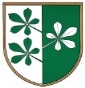 OBČINA KIDRIČEVOObčinski svetKopališka ul. 142325 KidričevoŠtev. 354-470/2021Dne  																Predlog sklepaNa podlagi 15. člena Statuta Občine Kidričevo (Uradno glasilo slovenskih občin št. 62/16 in 16/18) je občinski svet Občine Kidričevo, na sovji ______. seji, dne __________ sprejelS  K  L  E  PObčinski svet Občine Kidričevo sprejme Letni program ravnanja s komunalnimi odpadki na območju občine Kidričevo za leto 2022.Letni program ravnanja s komunalnimi odpadki je priloga in sestavni del tega sklepa . 									Anton Leskovar;župan									Občine Kidričevo 